ВОПРОСЫ К ЗАЧЕТУ ПО ОРГАНИЧЕСКОЙ ХИМИИ1) Органическая химия – это химия соединений углерода. Классы органических соединений:2) Углеводороды – это органические соединения, состоящие из атомов углерода и водорода: 3) Спирты – это производные углеводородов, содержащие гидроксильную группу –ОН:4) Альдегиды и кетоны являются производными углеводородов, которые содержат карбонильную (оксо-) группу >С=О.5) Карбоновыми кислотами называются соединения, содержащие карбоксильную группу –СООН:6) Жиры – смеси сложных эфиров трехатомного спирта глицерина и высших карбоновых кислот.Классификация жировПо происхождению жиры делятся на животные и растительные (масла). К животным жирам относятся говяжий, бараний жир, свиное сало, сливочное масло. Растительными жирами являются подсолнечное, оливковое, соевое, кукурузное, льняное, конопляное и др.2. По физическому состоянию различают твердые и жидкие жиры (масла). Животные жиры, как правило, твердые, а растительные – жидкие. Исключением является жидкий рыбий жир и твердое масло какао.3. По кислотному составу жиры очень разнообразны. В состав твердых жиров (животного происхождения) в большем количестве входят предельные высшие кислоты: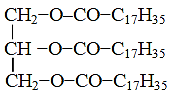 тристеарин (твердый жир)В жидких жирах (растительного происхождения) в большем количестве содержатся непредельные кислоты: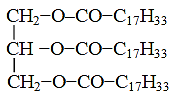 триолеин (жидкий жир)7) Углеводы – это многоатомные альдегидо- или кетоноспирты.Классификация углеводов:Моносахариды: 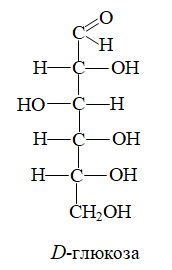 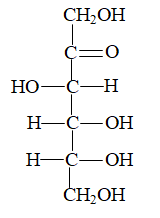                    глюкоза                              фруктозаДисахариды:мальтоза (солодовый сахар) состоит из 2-х молекул глюкозы;лактоза (молочный сахар) состоит из глюкозы и галактозы;сахароза (свекловичный или тростниковый сахар) состоит из глюкозы и фруктозы.Полисахариды:Крахмал – образуется в зеленых листьях растений в результате фотосинтеза и, как резервное питательное вещество, накапливается в семенах, клубнях, корнях, тканях.Гликоген – животный крахмал, имеет более разветвленное строение сходное с растительным крахмалом.Клетчатка (целлюлоза) образует стенки растительных клеток. Крахмал, гликоген и клетчатка состоят из глюкозы.8) Аминокислоты – гетерофункциональные соединения, содержащие карбоксильную группу -СООН и аминогруппу -NH2:Аминокислоты взаимодействуют друг с другом, образуя первичную структуру белка: 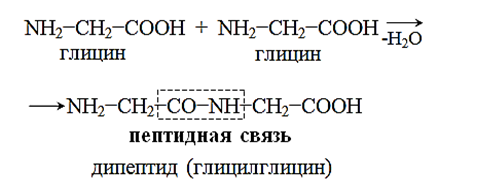 9) Белки – это высокомолекулярные азотсодержащие органические соединения, молекулы которых построены из остатков α-аминокислот, соединенных пептидными связями.По составу белки делят на:простые – протеины, состоящие только из α-аминокислот (глобулин белка куриного яйца);сложные – протеиды, построенные из α-аминокислот и небелковой части. Например: нуклеопротеиды содержат нуклеиновые кислоты (ДНК, РНК). Нуклеиновые кислоты – это сложные высокомолекулярные соединения, содержащиеся в ядрах живых клеток, где они связаны с белками в нуклеопротеиды (сложные белки).Нуклеиновые кислоты делятся на два больших класса:Дезоксирибонуклеиновые кислоты (ДНК). ДНК отвечают за передачу наследственной информации.Рибонуклеиновые кислоты (РНК). РНК отвечают за синтез белка.СН4метанCH3−CH3этанCH2=CH2этен (этилен)CH≡CHэтин (ацетилен)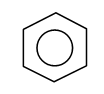 бензолСН3ОНметанол (метиловый спирт)СН3–СН2ОНэтанол (этиловый спирт)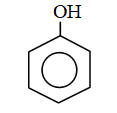 фенол (оксибензол)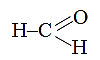 метаналь (муравьиный альдегид)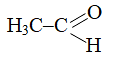 этаналь (уксусный альдегид)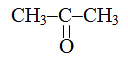 пропанон (ацетон)НСООНметановая к-та (муравьиная)CH3CООНэтановая к-та (уксусная) С17Н35СООНоктадекановая к-та (стеариновая)С17Н33СООНоктадеценовая к-та (олеиновая)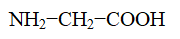 глицин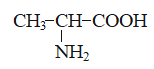 аланин